Friday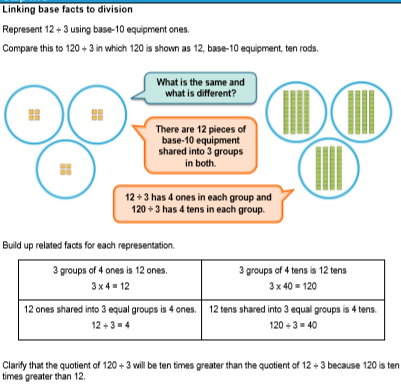 Worksheet1. Following the above example, represent in base-10:a) 15÷3    150÷3b) 27÷3=     270÷3c) 18÷3=     180÷3=d) 16÷4=      160÷4=e) 12÷4=     120÷4=2. 240÷ ____=30     240÷ ____=40     320÷ ____=40     300÷ ____=50     640÷____=80     560÷ ____=803. Write a calculation in which the quotient is ten times greater than this calculation.24÷3=84. Do 6÷3 and 60÷3 have the same answer? Use base-10 equipment to prove it.AnswersFollowing the above example, represent in base-10:1.a) 15÷3=5	…..	…..	…..    150÷3=50	IIIII	IIIII	IIIIIb) 27÷3=9	………	………	………     270÷3=90	IIIIIIIII	IIIIIIIII	IIIIIIIIIc) 18÷3=6     180÷3=60d) 16÷4=4      160÷4=40e) 12÷4=3     120÷4=302. 240÷ 8=30     240÷ 6=40     320÷ 8=40     300÷ 6=50     640÷8=80     560÷ 7=803. Write a calculation in which the quotient is ten times greater than this calculation.24÷3=8			2404. Do 6÷3 and 60÷3 have the same answer? Use base-10 equipment to prove it.NO.6÷3=2	..60÷3=20		II